АДМИНИСТРАЦИЯ Самойловского муниципального района Саратовской областиПОСТАНОВЛЕНИЕ28.10.2020г. № 627Во исполнение части 2 статьи 18 Градостроительного кодекса Российской Федерации, в соответствии с Федеральным законом от 6 октября 2003 г. № 131-ФЗ «Об общих принципах организации местного самоуправления в Российской Федерации», руководствуясь Уставом Самойловского муниципального района Саратовской области,ПОСТАНОВЛЯЮ:1. Утвердить «Положение о составе, порядке подготовки документов территориального планирования, порядке подготовки изменений и внесения их в такие документы, а также составе, порядке подготовки планов реализации таких документов», согласно приложению к настоящему постановлению.2. Настоящее постановление обнародовать в специальных местах обнародования и разместить на официальном сайте администрации Самойловского муниципального района Саратовской области в сети «Интернет». 3. Контроль за выполнением настоящего постановления возложить на первого заместителя главы администрации Самойловского муниципального района Саратовской области.Глава Самойловского муниципального района Саратовской области	      М.А.МельниковПОЛОЖЕНИЕо составе, порядке подготовки документов территориального планирования, порядке подготовки изменений и внесения их в такие документы, а также составе, порядке подготовки планов реализации таких документовОбщие положения1.1. Настоящее Положение о составе, порядке подготовки документов территориального планирования, порядке подготовки изменений и внесения их в такие документы, а также составе, порядке подготовки планов реализации таких документов, а также составе, порядке подготовки планов реализации таких документов (далее - Положение) разработано в соответствии с Градостроительным кодексом Российской Федерации, законами и иными нормативными правовыми актами Саратовской области, нормативными правовыми актами органов местного самоуправления.1.2. Положение определяет состав и порядок подготовки документов территориального планирования Самойловского муниципального района Саратовской области и сельских поселений, входящих в состав района, порядок подготовки изменений и внесения их в такие документы. 1.3. Документами территориального планирования Самойловского муниципального района Саратовской области и сельских поселений, входящих в состав района, являются: 1) схема территориального планирования Самойловского муниципального района Саратовской области;     2)  генеральные планы поселений.1.4. Целями подготовки документов территориального планирования муниципального образования являются: 1) устойчивое социально-экономическое развитие муниципального образования посредством совершенствования пространственной организации их социальной, производственной, транспортной и инженерной инфраструктур, формирования местных систем расселения, обеспечения защиты природной и историко-культурной среды; 2) повышение эффективности использования территории и защиты прав граждан, связанных с градостроительной деятельностью, посредством зонирования и соответствующего регламентирования использования территории; 3) повышение качества жизни людей в муниципальном образовании посредством принятия эффективных решений по пространственной организации и обустройству территории Самойловского муниципального района Саратовской области и сельских поселений, входящих в состав района. 1.5. Подготовка документов территориального планирования муниципальных образований осуществляется с учетом положений стратегий социально-экономического развития муниципальных образований и планов мероприятий по их реализации (при наличии), бюджетного прогноза муниципального образования на долгосрочный период (при наличии), положений стратегии пространственного развития Российской Федерации, государственных программ Российской Федерации, национальных проектов, государственных программ субъектов Российской Федерации, муниципальных программ, инвестиционных программ субъектов естественных монополий, организаций коммунального комплекса, решений органов местного самоуправления, иных главных распорядителей средств соответствующих бюджетов, предусматривающих создание объектов местного значения, а также сведений, содержащихся в информационной системе территориального планирования. 1.6. Документы территориального планирования муниципальных образований могут являться основанием для установления или изменения границ муниципальных образований в установленном порядке.1.7. Установление или изменение границ населенных пунктов, входящих в состав поселения, осуществляется в границах такого поселения.1.8. Реализация документов территориального планирования муниципального района осуществляется в порядке, предусмотренном статьей 26 Градостроительного кодекса Российской Федерации.1.9. Организацию работы по разработке, согласованию и подготовке к утверждению документов территориального планирования Самойловского муниципального района Саратовской области и сельских поселений, входящих в состав района, в том числе работу по внесению изменений в такие документы, обеспечивает отдел архитектуры, градостроительства и жилищно-коммунального хозяйства администрации Самойловского муниципального района Саратовской области (далее - Отдел).Состав документов территориального планированиямуниципального района2.1. Схема территориального планированиямуниципального района2.1.1. Схема территориального планирования муниципального района (далее – Схема) содержит:1)   положение о территориальном планировании;2) карту планируемого размещения объектов местного значения муниципального района.2.1.2. Положение о территориальном планировании, содержащееся в схеме территориального планирования муниципального района, включает в себя сведения о видах, назначении и наименованиях планируемых для размещения объектов местного значения муниципального района, их основные характеристики, их местоположение (указываются наименования поселения, населенного пункта), а также характеристики зон с особыми условиями использования территорий в случае, если установление таких зон требуется в связи с размещением данных объектов.2.1.3. На указанной в подпункте 2.1.1. настоящего Положения карте планируемого размещения объектов местного значения Самойловского муниципального района Саратовской области отображается следующая информация:1) данные, содержащиеся на актуализированном картографическом материале, служащем подосновой карт;2) планируемые для размещения объекты местного значения муниципального района, относящиеся к следующим областям:а) электро- и газоснабжение поселений;б) автомобильные дороги местного значения вне границ населенных пунктов в границах муниципального района;в) образование;г) здравоохранение;д) физическая культура и массовый спорт;е) обработка, утилизация, обезвреживание, размещение твердых коммунальных отходов; ж) иные области в связи с решением вопросов местного значения муниципального района. 2.1.4. К схеме территориального планирования муниципального района прилагаются материалы по ее обоснованию в текстовой форме и в виде карт. 2.1.5. Материалы по обоснованию схемы территориального планирования муниципального района в текстовой форме содержат: 1) сведения об утвержденных документах стратегического планирования, указанных в части 5.2 статьи 9 Градостроительного кодекса РФ, о национальных проектах, об инвестиционных программах субъектов естественных монополий, организаций коммунального комплекса, о решениях органов местного самоуправления, иных главных распорядителей средств соответствующих бюджетов, предусматривающих создание объектов местного значения;2) обоснование выбранного варианта размещения объектов местного значения муниципального района на основе анализа использования соответствующей территории, возможных направлений ее развития и прогнозируемых ограничений ее использования; 3) оценку возможного влияния планируемых для размещения объектов местного значения муниципального района на комплексное развитие соответствующей территории. 2.1.6. Материалы по обоснованию схемы территориального планирования муниципального района в виде карт отображают: 1) границы поселений, входящих в состав муниципального района; 2) границы населенных пунктов, входящих в состав муниципального района; 3) объекты капитального строительства, иные объекты, территории, зоны, которые оказали влияние на определение планируемого размещения объектов местного значения муниципального района, объектов федерального значения, объектов регионального значения, в том числе: а) планируемые для размещения объекты федерального значения, объекты регионального значения в соответствии с документами территориального планирования Российской Федерации, документами территориального планирования двух и более субъектов Российской Федерации, документами территориального планирования Саратовской области; б) особые экономические зоны; в) особо охраняемые природные территории федерального, регионального, местного значения; г) территории объектов культурного наследия; д) зоны с особыми условиями использования территорий; е) территории, подверженные риску возникновения чрезвычайных ситуаций природного и техногенного характера; ж) иные объекты, иные территории и (или) зоны. 2.2. Генеральные планы 2.2.1. Генеральный план содержит: 1) положение о территориальном планировании; 2) карту планируемого размещения объектов местного значения поселения; 3) карту границ населенных пунктов (в том числе границ образуемых населенных пунктов), входящих в состав поселения; 4) карту функциональных зон поселения. 2.2.2. Положение о территориальном планировании, содержащееся в генеральном плане, включает в себя: 1) сведения о видах, назначении и наименованиях, планируемых для размещения объектов местного значения поселения, их основные характеристики, их местоположение (для объектов местного значения, не являющихся линейными объектами, указываются функциональные зоны), а также характеристики зон с особыми условиями использования территорий в случае, если установление таких зон требуется в связи с размещением данных объектов; 2) параметры функциональных зон, а также сведения о планируемых для размещения в них объектах федерального значения, объектах регионального значения, объектах местного значения, за исключением линейных объектов. 2.2.3. В состав генерального плана поселения включаются генеральные планы входящих в него населенных пунктов. На картах, указанных в поз. 2)-4) п. 2.2.1. настоящего Положения, отображается информация, указанная в подпунктах 2.2.4 - 2.2.6 настоящего Положения. 2.2.4. На карте планируемого размещения объектов местного значения поселения отображаются: 1) данные, содержащиеся на актуализированном картографическом материале, служащем подосновой карт; 2) планируемые для размещения объекты местного значения поселения, относящиеся к следующим областям: 2.1) электро-, тепло-, газо- и водоснабжение населения, водоотведение; 2.2) автомобильные дороги местного значения; 2.3) физическая культура и массовый спорт, образование, здравоохранение; 2.4) иные области в связи с решением вопросов местного значения поселения. 2.2.5. На карте границ населенных пунктов отображается следующая информация: 1) данные, содержащиеся на актуализированном картографическом материале, служащем подосновой карт; 2) границы населенных пунктов (в том числе границы образуемых населенных пунктов), входящих в состав поселения. 2.2.6. На карте функциональных зон поселения отображается следующая информация: 1) данные, содержащиеся на актуализированном картографическом материале, служащем подосновой карт; 2) границы и описание функциональных зон с указанием планируемых для размещения в них объектов федерального значения, объектов регионального значения, объектов местного значения (за исключением линейных объектов) и местоположения линейных объектов федерального значения, линейных объектов регионального значения, линейных объектов местного значения. 2.2.7 Обязательным приложением к генеральному плану являются сведения о границах населенных пунктов (в том числе границах образуемых населенных пунктов), входящих в состав поселения, которые должны содержать графическое описание местоположения границ населенных пунктов, перечень координат характерных точек этих границ в системе координат, используемой для ведения Единого государственного реестра недвижимости. Органы местного самоуправления поселения также вправе подготовить текстовое описание местоположения границ населенных пунктов. Формы графического и текстового описания местоположения границ населенных пунктов, требования к точности определения координат характерных точек границ населенных пунктов, формату электронного документа, содержащего указанные сведения, устанавливаются федеральным органом исполнительной власти, осуществляющим функции по выработке государственной политики и нормативно-правовому регулированию в сфере ведения Единого государственного реестра недвижимости, осуществления государственного кадастрового учета недвижимого имущества, государственной регистрации прав на недвижимое имущество и сделок с ним, предоставления сведений, содержащихся в Едином государственном реестре недвижимости.2.2.8. К генеральному плану прилагаются материалы по его обоснованию в текстовой форме и в виде карт. Содержание материалов по обоснованию генерального плана определяется в соответствии с частями 7 и 8 статьи 23 Градостроительного кодекса Российской Федерации.2.2.9. Для детализации информации к картам генерального плана прилагаются фрагменты территорий, изображенные на картах или топографических планах более крупных масштабов. Масштабы карт, необходимость приложения фрагментов территорий и их масштабы определяются заданием на подготовку проекта генерального плана.2.2.10. Законодательством субъектов Российской Федерации о градостроительной деятельности могут быть установлены следующие особенности содержания генеральных планов поселений:1) генеральный план поселения может не содержать карту планируемого размещения объектов местного значения поселения. В этом случае такая карта подлежит утверждению администрацией Самойловского муниципального района Саратовской области в порядке, установленном нормативным правовым актом правительства Саратовской области;2) генеральным планом поселения могут предусматриваться территории, в отношении которых функциональные зоны не устанавливаются;3) положение о территориальном планировании вместо сведений о видах, назначении и наименованиях планируемых для размещения объектов местного значения поселения, об их основных характеристиках, местоположении может содержать сведения о потребности в указанных объектах местного значения без указания их основных характеристик и местоположения;4) подготовка генерального плана поселения может осуществляться применительно к отдельным населенным пунктам, входящим в состав поселения, территориям поселения, за границами населенных пунктов без последующего внесения в генеральный план изменений, относящихся к другим частям территорий поселения.Порядок подготовки документов территориального планирования Самойловского района3.1. Порядок подготовки схемы территориального планированияСамойловского района Саратовской области3.1.1. Порядок подготовки схемы территориального планирования муниципального района включает в себя:1)	принятие главой Самойловского муниципального района решения о подготовке проекта документа территориального планирования, внесения изменений в него;2)	разработку и утверждение градостроительного задания на подготовку проекта документа территориального планирования, внесения изменений в него;3)	определение в установленном порядке организации (подрядчика) – разработчика проекта документа территориального планирования, внесения изменений в него, заключение контракта на разработку проекта документа территориального планирования, внесения изменений в него;4)	сбор исходной информации для подготовки проекта документа территориального планирования, внесения изменений в него;5)	разработку подрядчиком проекта документа территориального планирования, внесения изменений в него;6) обеспечение доступа к проекту документа территориального планирования, внесения изменений в него; 7) рассмотрение проекта генерального плана, внесения в него изменений на общественных обсуждениях или публичных слушаниях в случаях, предусмотренных законодательством; 8) согласование проекта документа территориального планирования, внесения изменений в него;9) утверждение проекта документа территориального планирования, внесения изменений в него.3.1.2. Решение о подготовке проекта документа территориального планирования, а также решение о подготовке изменений в него принимается главой Самойловского муниципального района Саратовской области в форме постановления, в котором могут определяться сроки подготовки проекта документа территориального планирования, внесения в него изменений. В решении, также, могут: 1) устанавливаться сроки и условия финансирования работ; 2) содержаться положения об организации скоординированных работ, связанных с подготовкой проектов документов территориального планирования в части их содержания, объема и сроков финансирования, - в случаях направления предложений о совместной подготовке документов территориального планирования; 3) определяться другие вопросы организации работ. 3.1.3. Решение о подготовке проекта схемы территориального планирования муниципального района, внесению изменений в Схему, может приниматься: 1) как проявление инициативы главы Самойловского муниципального района Саратовской области с направлением или без направления предложений о совместной подготовке проекта схемы территориального планирования главам поселений в составе Самойловского муниципального района Саратовской области, главам других муниципальных образований, имеющих общую границу с муниципальным районом; 2) в ответ на предложения о совместной подготовке проектов документов территориального планирования, поступившие в адрес  администрации Самойловского муниципального района Саратовской области от федеральных органов исполнительной власти, высших исполнительных органов государственной власти Саратовской области, органов местного самоуправления муниципальных районов, имеющих общую границу с Самойловским муниципальным районом Саратовской области, органов  местного самоуправления поселений в составе Самойловского муниципального района Саратовской области. 3.1.4. Подготовка проекта схемы территориального планирования муниципального района осуществляется в соответствии с требованиями статьи 9 Градостроительного кодекса Российской Федерации и с учетом нормативов градостроительного проектирования Саратовской области и местных нормативов градостроительного проектирования, а также с учетом предложений заинтересованных лиц.3.1.5. Заинтересованные лица вправе представить свои предложения по проекту схемы территориального планирования Самойловского муниципального района Саратовской области.3.1.6. Проект схемы территориального планирования муниципального района до его утверждения подлежит обязательному согласованию в соответствии со статьей 21 Градостроительного кодекса Российской Федерации. 3.1.7. Подготовленный проект схемы территориального планирования муниципального района после его согласования (в случае получения всех положительных согласований и заключений) направляется главе Самойловского муниципального района для принятия решения о направлении согласованного проекта схемы, внесения изменений в неё для утверждения в муниципальное Собрание Самойловского муниципального района Саратовской области (далее - Собрание).3.1.8. Схема территориального планирования муниципального района, в том числе внесение изменений в Схему, утверждается муниципальным Собранием Самойловского муниципального района Саратовской области. 3.1.9. Правообладатели земельных участков и объектов капитального строительства, если их права и законные интересы нарушаются или могут быть нарушены в результате утверждения схемы территориального планирования муниципального района, вправе оспорить схему территориального планирования муниципального района в судебном порядке.  3.1.10. Органы государственной власти Российской Федерации, органы государственной власти Саратовской области, органы местного самоуправления, заинтересованные физические и юридические лица вправе представить предложения о внесении изменений в схему территориального планирования муниципального района. 3.1.11. Внесение изменений в схему территориального планирования муниципального района осуществляется в соответствии с требованиями, предусмотренными статьями 9, 20, 21 Градостроительного кодекса Российской Федерации.3.1.12. Отдел обеспечивает: 1) организацию и проведение в соответствии с законодательством конкурса на размещение муниципального заказа на подготовку схемы территориального планирования муниципального района, внесения изменений в схему; 2) осуществляет сбор и предоставление исходных данных для подготовки схемы территориального планирования муниципального района, внесения изменений в схему; 3) координацию работ в процессе подготовки схемы территориального планирования муниципального района, внесения изменений в схему, а также взаимодействие с другими органами, ответственными за подготовку проектов документов территориального планирования, - в случае совместной подготовки таких документов;4) согласование проекта схемы территориального планирования муниципального района, внесения изменений в схему в соответствии со статьей 21 Градостроительного кодекса Российской Федерации;5) размещение проектов документов территориального планирования, внесения изменений в них в ФГИС ТП и на официальном сайте администрации Самойловского муниципального района Саратовской области в информационно-телекоммуникационной сети "Интернет".3.2.	Порядок подготовки генеральных планов поселений3.2.1. Подготовка генерального плана поселения осуществляется применительно ко всей территории такого поселения.3.2.2. Подготовка генерального плана может осуществляться применительно к отдельным населенным пунктам, входящим в состав поселения, с последующим внесением в генеральный план изменений, относящихся к другим частям территорий поселения. Подготовка генерального плана и внесение в генеральный план изменений в части установления или изменения границы населенного пункта также могут осуществляться применительно к отдельным населенным пунктам, входящим в состав поселения. 3.2.3	Решение о подготовке проекта генерального плана, а также решения о подготовке предложений о внесении в генеральный план изменений принимаются главой Самойловского муниципального района Саратовской области.В решении о подготовке проекта генерального плана:1)	устанавливаются сроки и условия финансирования работ;2)	определяются территории поселения и населенные пункты для разработки генерального плана;3)	определяются другие вопросы организации работ.Кроме того, в решении о подготовке проекта генерального плана определяются территории поселения и населенные пункты для разработки генерального плана.3.2.4.	Подготовка генеральных планов поселений осуществляется в соответствии с требованиями статьи 9 Градостроительного кодекса Российской Федерации и с учетом региональных и (или) местных нормативов градостроительного проектирования, утверждаемых в порядке, установленном градостроительным законодательством, а также с учетом предложений заинтересованных лиц.3.2.5. В границах поселения могут быть определены территории вне границ населенных пунктов, применительно к которым не предполагается изменение их существующего использования и в отношении которых отсутствует необходимость подготовки генерального плана.3.2.6. Муниципальное Собрание Самойловского муниципального района Саратовской области вправе принять решение об отсутствии необходимости подготовки генерального плана сельского поселения и о подготовке правил землепользования и застройки при наличии следующих условий:1) не предполагается изменение существующего использования территории этого поселения и отсутствует утвержденная стратегия его социально-экономического развития;2) документами территориального планирования Российской Федерации, документами территориального планирования субъекта Российской Федерации, документами территориального планирования муниципального района не предусмотрено размещение объектов федерального значения, объектов регионального значения, объектов местного значения муниципального района на территории этого поселения.3.2.7.	При наличии на территории поселения объектов культурного на-следия в процессе подготовки генеральных планов в обязательном порядке учитываются ограничения использования земельных участков и объектов капитального строительства, расположенных в границах зон охраны объектов культурного наследия федерального или регионального значения, в соответствии с законодательством Российской Федерации об охране объектов культурного наследия и статьей 27 Градостроительного кодекса Российской Федерации.3.2.8.	В целях определения местоположения границ земельных участков, на которых расположены объекты недвижимого имущества, на которые возникли права граждан и юридических лиц, в целях их перевода из земель лесного фонда в земли населенных пунктов по решению органа местного самоуправления поселения создается комиссия по подготовке проектов генеральных планов сельских поселений Самойловского района (далее - Комиссия) согласно статье 24 Градостроительного кодекса Российской Федерации.3.2.9. Проект генерального плана до его утверждения подлежит в соответствии со статьей 25 Градостроительного кодекса Российской Федерации обязательному согласованию в порядке, установленном приказом Минэкономразвития России от 21 июля 2016 г. № 460 «Об утверждении порядка согласования проектов документов территориального планирования муниципальных образований, состава и порядка работы согласительной Комиссии при согласовании проектов документов территориального планирования».3.2.10. Заинтересованные лица вправе представить свои предложения по проекту генерального плана.3.2.11. При подготовке генерального плана в обязательном порядке проводятся общественные обсуждения или публичные слушания в соответствии со статьями 5.1 и 28 Градостроительного Кодекса РФ.3.2.12. Генеральный план сельского поселения, внесение изменений в него, утверждаются муниципальным Собранием Самойловского муниципального района Саратовской области, генеральный план территории   Самойловского муниципального образования Самойловского муниципального района Саратовской области, внесение изменений в него - городским Советом Самойловского муниципального образования Самойловского муниципального района Саратовской области.Протокол общественных обсуждений или публичных слушаний, заключение о результатах общественных обсуждений или публичных слушаний являются обязательным приложением к проекту генерального плана, направляемому главой Самойловского муниципального района соответственно в муниципальное Собрание Самойловского муниципального района Саратовской области (при разработке генерального плана сельского поселения) или городской Совет Самойловского муниципального образования Самойловского муниципального района Саратовской области (при разработке генерального плана территории Самойловского муниципального образования Саратовской области).3.2.13. Представительный орган, указанный в п. 3.2.12., с учетом протокола общественных обсуждений или публичных слушаний, заключения о результатах общественных обсуждений или публичных слушаний принимает решение об утверждении генерального плана или об отклонении проекта генерального плана и о направлении его главе Самойловского муниципального района Саратовской области на доработку в соответствии с указанными протоколом и заключением.3.2.14. Правообладатели земельных участков и объектов капитального строительства, если их права и законные интересы нарушаются или могут быть нарушены в результате утверждения генерального плана, вправе оспорить генеральный план в судебном порядке.3.2.15. Органы государственной власти Российской Федерации, органы государственной власти субъектов Российской Федерации, органы местного самоуправления, заинтересованные физические и юридические лица вправе обращаться к главе Самойловского муниципального района Саратовской области с предложениями о внесении изменений в генеральный план.3.3.16. Внесение изменений в генеральный план осуществляется в соответствии со статьями 9, 24, 25 Градостроительного кодекса Российской Федерации.Внесение в генеральный план изменений, предусматривающих изменение границ населенных пунктов в целях жилищного строительства или определения зон рекреационного назначения, осуществляется без проведения общественных обсуждений или публичных слушаний.3.2.17. Отдел обеспечивает:1) организацию и проведение, в соответствии с законодательством, конкурса на размещение муниципального заказа на подготовку проекта генерального плана поселения, внесения изменений в него;2)	осуществляет сбор и предоставление исходных данных для подготовки проекта генерального плана поселения, внесения изменений в него;3)	координацию работ в процессе подготовки проекта генерального плана, внесения изменений в него, а также взаимодействие с другими органами, ответственными за подготовку проектов документов территориального планирования, - в случае совместной подготовки таких документов;4) размещение проекта генерального плана, внесения изменений в него в ФГИС ТП и на официальном сайте администрации Самойловского муниципального района Саратовской области в информационно-телекоммуникационной сети "Интернет";5) согласование проекта генерального плана поселения, внесения изменений в него, в соответствии со статьей 25 Градостроительного кодекса Российской Федерации;6) рассмотрение проекта генерального плана поселения, внесения изменений в него  на общественных обсуждениях или публичных слушаниях, проводимых в соответствии со статьями 5.1 и 28 Градостроительного кодекса Российской Федерации, решениями муниципального Собрания Самойловского муниципального района Саратовской области «Об утверждении Положения о публичных слушаниях, общественных обсуждениях в Самойловском муниципальном районе Саратовской области» и городского Совета Самойловского муниципального образования Самойловского муниципального района Саратовской области «Об утверждении Положения о публичных слушаниях, общественных обсуждениях в Самойловском муниципальном образовании Самойловского муниципального района Саратовской области».Реализация документов территориального планирования4.1. Реализация документов территориального планирования осуществляется путем:1) подготовки и утверждения документации по планировке территории в соответствии с документами территориального планирования;2) принятия в порядке, установленном законодательством Российской Федерации, решений о резервировании земель, об изъятии земельных участков для государственных или муниципальных нужд, о переводе земель или земельных участков из одной категории в другую;3) создания объектов федерального значения, объектов регионального значения, объектов местного значения на основании документации по планировке территории.4.2. Реализация схемы территориального планирования муниципального района осуществляется путем выполнения мероприятий, которые предусмотрены программами, утвержденными Администрацией муниципального района и реализуемыми за счет средств местного бюджета, или нормативными правовыми актами Администрации муниципального района, или в установленном Администрацией муниципального района порядке решениями главных распорядителей средств местного бюджета, или инвестиционными программами организаций коммунального комплекса.4.3. Реализация генерального плана поселения осуществляется путем выполнения мероприятий, которые предусмотрены программами, утвержденными администрацией поселения и реализуемыми за счет средств местного бюджета, или нормативными правовыми актами администрации поселения или в установленном администрацией поселения порядке решениями главных распорядителей средств местного бюджета, программами комплексного развития систем коммунальной инфраструктуры поселений, программами комплексного развития транспортной инфраструктуры поселений, программами комплексного развития социальной инфраструктуры поселений и (при наличии) инвестиционными программами организаций коммунального комплекса.4.3.1. Программы комплексного развития систем коммунальной инфраструктуры поселений, программы комплексного развития транспортной инфраструктуры поселений, программы комплексного развития социальной инфраструктуры поселений, разрабатываются органами местного самоуправления поселений и подлежат утверждению органами местного самоуправления таких поселений в шестимесячный срок с даты утверждения генеральных планов соответствующих поселений. В случае принятия представительным органом местного самоуправления сельского поселения предусмотренного частью 6 статьи 18 настоящего Кодекса решения об отсутствии необходимости подготовки его генерального плана программа комплексного развития такого сельского поселения разработке и утверждению не подлежит.4.3.2. Программы комплексного развития систем коммунальной инфраструктуры поселений, программы комплексного развития транспортной инфраструктуры поселений, программы комплексного развития социальной инфраструктуры поселений, содержат графики выполнения мероприятий, предусмотренных указанными программами.4.3.3. Проекты программ комплексного развития систем коммунальной инфраструктуры поселений, программ комплексного развития транспортной инфраструктуры поселений, программ комплексного развития социальной инфраструктуры поселений подлежат размещению на официальном сайте органа местного самоуправления в информационно-телекоммуникационной сети "Интернет" (при наличии официального сайта муниципального образования) и опубликованию в порядке, установленном для официального опубликования муниципальных правовых актов, иной официальной информации, не менее чем за тридцать дней до их утверждения.4.3.4. В случае, если в генеральные планы поселений внесены изменения, предусматривающие строительство или реконструкцию объектов коммунальной, транспортной, социальной инфраструктур, которые являются объектами местного значения и не включены в программы комплексного развития систем коммунальной инфраструктуры поселений, программы комплексного развития транспортной инфраструктуры поселений, программы комплексного развития социальной инфраструктуры поселений, данные программы подлежат приведению в соответствие с генеральными планами поселений в трехмесячный срок с даты внесения соответствующих изменений в генеральные планы поселений.4.4. В случае, если программы, реализуемые за счет средств федерального бюджета, бюджетов субъектов Российской Федерации, местных бюджетов, решения органов государственной власти, органов местного самоуправления, иных главных распорядителей средств соответствующих бюджетов, предусматривающие создание объектов федерального значения, объектов регионального значения, объектов местного значения, инвестиционные программы субъектов естественных монополий, организаций коммунального комплекса приняты до утверждения документов территориального планирования и предусматривают создание объектов федерального значения, объектов регионального значения, объектов местного значения, подлежащих отображению в документах территориального планирования, но не предусмотренных указанными документами территориального планирования, или в случае внесения в документы территориального планирования изменений в части размещения объектов федерального значения, объектов регионального значения, объектов местного значения такие программы и решения подлежат приведению в соответствие с документами территориального планирования в двухмесячный срок соответственно с даты их утверждения, даты внесения в них изменений.4.5. В случае, если программы, реализуемые за счет средств федерального бюджета, бюджетов субъектов Российской Федерации, местных бюджетов, решения органов государственной власти, органов местного самоуправления, иных главных распорядителей средств соответствующих бюджетов, предусматривающие создание объектов федерального значения, объектов регионального значения, объектов местного значения, инвестиционные программы субъектов естественных монополий, организаций коммунального комплекса принимаются после утверждения документов территориального планирования и предусматривают создание объектов федерального значения, объектов регионального значения, объектов местного значения, подлежащих отображению в документах территориального планирования, но не предусмотренных указанными документами территориального планирования, в указанные документы территориального планирования в пятимесячный срок с даты утверждения таких программ и принятия таких решений вносятся соответствующие изменения.Об утверждении Положения о составе, порядке подготовки документов территориального планирования, порядке подготовки изменений и внесения их в такие документы, а также составе, порядке подготовки планов реализации таких документовПриложение к постановлению от 28.10.2020г. № 627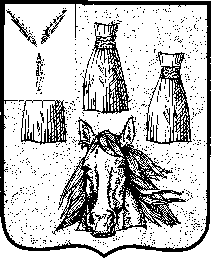 